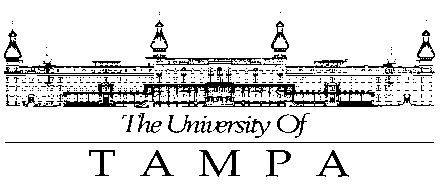 This worksheet is designed to help you plan and track your progress toward your degree.  It lists all the graduation requirements.  For full course descriptions, please refer to the current undergraduate Catalog.Course Taken or Transferred InSemester Taken or Course RemainingUNIVERSITY GRADUATION REQUIREMENTSUNIVERSITY GRADUATION REQUIREMENTSUNIVERSITY GRADUATION REQUIREMENTSStudents must earn 124 hours to be eligible for graduation.Students must maintain an overall GPA of a 2.0 to be eligible for graduation.Students must complete 31 of the last 35 hours in residency at UT.Students must earn 124 hours to be eligible for graduation.Students must maintain an overall GPA of a 2.0 to be eligible for graduation.Students must complete 31 of the last 35 hours in residency at UT.Students must earn 124 hours to be eligible for graduation.Students must maintain an overall GPA of a 2.0 to be eligible for graduation.Students must complete 31 of the last 35 hours in residency at UT.BACCALAUREATE EXPERIENCE REQUIREMENTSCourses used for Baccalaureate Experience may not be used in the major (unless otherwise stated in the catalog).BACCALAUREATE EXPERIENCE REQUIREMENTSCourses used for Baccalaureate Experience may not be used in the major (unless otherwise stated in the catalog).BACCALAUREATE EXPERIENCE REQUIREMENTSCourses used for Baccalaureate Experience may not be used in the major (unless otherwise stated in the catalog).Two-Year Learning CommunityTwo-Year Learning CommunityTwo-Year Learning CommunityBAC 100 (0cr) – Digital SkillsBAC/HON 101/102 (2cr) – First-Year Seminar (two semester sequence)BAC 103 (1cr) – Transfer Student Seminar (one semester course) - OptionalBAC 104 (1cr) – Veteran Student Seminar (one semester course)AWR 101 (4cr) – Writing and InquiryDomestic Students may be required to take AWR 100 based on English Placement. International Students may be required to take AWR 110 before AWR 101 or AWR 111 in conjunction with AWR 101 based on English Placement. AWR 201 (4cr) – Writing and Research Recommended to take in the second yearMathematics (4cr) – MAT 170 or Higher (1) – FULFILLED BY MAJORNatural Science – NS (6 Credits) – FULFILLED BY MAJOR REQUIREMENTSMust be lecture course, not a lab.Natural Science – NS (6 Credits) – FULFILLED BY MAJOR REQUIREMENTSMust be lecture course, not a lab.Natural Science – NS (6 Credits) – FULFILLED BY MAJOR REQUIREMENTSMust be lecture course, not a lab.Biological Science (3cr) – BIO 198 – General Biology I (1) Chemical or Physical Science (3cr) – CHE 152 – General ChemistryHumanities – HFA (11 Credits)Humanities – HFA (11 Credits)Humanities – HFA (11 Credits)Must have at least two different disciplines represented. May only apply up to 4 credits of Studio/Performance courses. Courses to fulfill this requirement may be found in the following disciplines: animation, dance, English/literature, film, foreign languages, linguistics, music, new media, philosophy, religion, speech and theatre, plus those art, communication, writing and women’s and gender studies courses so designated in the Course Descriptions section of the catalog.Must have at least two different disciplines represented. May only apply up to 4 credits of Studio/Performance courses. Courses to fulfill this requirement may be found in the following disciplines: animation, dance, English/literature, film, foreign languages, linguistics, music, new media, philosophy, religion, speech and theatre, plus those art, communication, writing and women’s and gender studies courses so designated in the Course Descriptions section of the catalog.Must have at least two different disciplines represented. May only apply up to 4 credits of Studio/Performance courses. Courses to fulfill this requirement may be found in the following disciplines: animation, dance, English/literature, film, foreign languages, linguistics, music, new media, philosophy, religion, speech and theatre, plus those art, communication, writing and women’s and gender studies courses so designated in the Course Descriptions section of the catalog.Must have at least two different disciplines represented. May only apply up to 4 credits of Studio/Performance courses. Courses to fulfill this requirement may be found in the following disciplines: animation, dance, English/literature, film, foreign languages, linguistics, music, new media, philosophy, religion, speech and theatre, plus those art, communication, writing and women’s and gender studies courses so designated in the Course Descriptions section of the catalog.Social Science – SS (11 Credits)Social Science – SS (11 Credits)Social Science – SS (11 Credits)Must have at least two different disciplines represented. Courses to fulfill this requirement may be found in the following disciplines: economics, geography, history, political science, psychology, sociology, and urban studies, plus those communication, criminology, law justice and advocacy, and women’s and gender studies courses so designated in the Course Descriptions section of the catalog.Must have at least two different disciplines represented. Courses to fulfill this requirement may be found in the following disciplines: economics, geography, history, political science, psychology, sociology, and urban studies, plus those communication, criminology, law justice and advocacy, and women’s and gender studies courses so designated in the Course Descriptions section of the catalog.Must have at least two different disciplines represented. Courses to fulfill this requirement may be found in the following disciplines: economics, geography, history, political science, psychology, sociology, and urban studies, plus those communication, criminology, law justice and advocacy, and women’s and gender studies courses so designated in the Course Descriptions section of the catalog.Must have at least two different disciplines represented. Courses to fulfill this requirement may be found in the following disciplines: economics, geography, history, political science, psychology, sociology, and urban studies, plus those communication, criminology, law justice and advocacy, and women’s and gender studies courses so designated in the Course Descriptions section of the catalog.Course Taken or Transferred InSemester Taken or Course RemainingArt/Aesthetic – A (3 Credits)Can come from anywhere in the curriculum.Art/Aesthetic – A (3 Credits)Can come from anywhere in the curriculum.Art/Aesthetic – A (3 Credits)Can come from anywhere in the curriculum.Art/aesthetic courses are devoted primarily to the development of skills in human expression for the purpose of engaging the aesthetic sense, or courses devoted primarily to the development of students’ critical appreciation of aesthetics. Courses can be found in multiple disciplines, see Course Search or Catalog to find courses.Art/aesthetic courses are devoted primarily to the development of skills in human expression for the purpose of engaging the aesthetic sense, or courses devoted primarily to the development of students’ critical appreciation of aesthetics. Courses can be found in multiple disciplines, see Course Search or Catalog to find courses.Art/aesthetic courses are devoted primarily to the development of skills in human expression for the purpose of engaging the aesthetic sense, or courses devoted primarily to the development of students’ critical appreciation of aesthetics. Courses can be found in multiple disciplines, see Course Search or Catalog to find courses.Non-Western and International/Global Awareness – NW/IG (9 Credits)Can come from anywhere in the curriculum.Non-Western and International/Global Awareness – NW/IG (9 Credits)Can come from anywhere in the curriculum.Non-Western and International/Global Awareness – NW/IG (9 Credits)Can come from anywhere in the curriculum.Non-Western (3cr) Deal in either a direct or comparative way with political, social, or cultural issues within the context of non-Western or Third World concerns.International/Global Awareness (3cr)Deal in a direct or comparative way with political, social, cultural or economic issues impacting the international and/or global arena.Non-Western or International/Global Awareness (3cr)Writing Intensive – W (9 Credits)Can come from anywhere in the curriculum.Writing Intensive – W (9 Credits)Can come from anywhere in the curriculum.Writing Intensive – W (9 Credits)Can come from anywhere in the curriculum.Courses in addition to AWR 101 and AWR 201 that emphasize writing as a process of learning and communicating.  Some credits may be waived for transfer students, please refer to the Catalog for more information.Courses in addition to AWR 101 and AWR 201 that emphasize writing as a process of learning and communicating.  Some credits may be waived for transfer students, please refer to the Catalog for more information.Courses in addition to AWR 101 and AWR 201 that emphasize writing as a process of learning and communicating.  Some credits may be waived for transfer students, please refer to the Catalog for more information.MAJOR REQUIREMENTS (45 Credits)MAJOR REQUIREMENTS (45 Credits)MAJOR REQUIREMENTS (45 Credits)Mathematics Requirement for B.S. in Psychology Successful completion of MAT 170 or MAT 260. Grade in this course counts toward the GPA in the psychology major.MAT 170 (4cr) – Precalculus (1)Pre-Req: MAT 160 or placementORMAT 260 (4cr) – Calculus I (1)Pre-Req: MAT 170 or placementCore Courses (17 Credits)PSY 101 (4cr) – General PsychologyPSY 211 (4cr) – Statistics and Experimental Methods I (1)Pre-Req: PSY 101 and MAT 160 or higherPSY 220 (4cr) – Fundamentals of BiopsychologyPre-Req: PSY 101PSY 312 (4cr) – Statistics and Experimental Methods II (2)Pre-Req: PSY 101, PSY 211 with a grade of “C” or better, and one other 200-level PSY coursePSY 399 (1cr) – Careers in PsychologyPre-Req: PSY 101 and Junior or Senior StandingCourse Taken or Transferred InSemester Taken or Course RemainingEmphasis Requirements (20 Credits) Emphasis Requirements (20 Credits) Emphasis Requirements (20 Credits) Students must choose at least one course from each of the emphasis below to satisfy the 20 hours of psychology electives.Cognitive Emphasis – Choose OnePSY 225 – The Cognition of Game Playing (Pre-Req: PSY 101)PSY 299 – Selected Topics in Psychology (Pre-Req: PSY 101)PSY 318 – Sensation and Perception (Pre-Req: PSY 101, PSY 211, and PSY 220)PSY 324 – Cognitive Psychology (Pre-Req: PSY 101, PSY 211, and PSY 220)PSY 326 – Memory and Executive Functioning (Pre-Req: PSY 101, PSY 211, PSY  220)PSY 330 – Selected Topics in Psychology (Pre-Req: PSY 101, PSY 211, and one other PSY 200-level course)PSY 411 – Bilingualism, Biculturalism, and Cognition (Pre-Req: PSY 312)PSY 425 – Thinking (Pre-Req: PSY 312)PSY 430 – Selected Topics in Psychology: Seminar (Pre-Req: PSY 312)Social Emphasis – Choose OnePSY 203 – Social Psychology (Pre-Req: PSY 101)PSY 250 – Health Psychology (Pre-Req: PSY 101)PSY 299 – Selected Topics in Psychology (Pre-Req: PSY 101)PSY 304 – The Psychology of Prejudice (Pre-Req: PSY 101, PSY 211, and one other PSY 200-level course)PSY 319 – Psychology of Personal Relationships (Pre-Req: PSY 101, PSY 211, and one other PSY 200-level course)PSY 330 – Selected Topics in Psychology (Pre-Req: PSY 101, PSY 211, and one other PSY 200-level course)PSY 404 – Human Sexual Behavior: Seminar (Pre-Req: PSY 312)PSY 430 – Selected Topics in Psychology: Seminar (Pre-Req: PSY 312)Clinical Emphasis – Choose One or None (If none, select one from the Organizational Emphasis)PSY 201 – Psychological Assessment (Pre-Req: PSY 101)PSY 231 – Inquiry into Clinical and Counseling Psychology (Pre-Req: PSY 101)PSY 299 – Selected Topics in Psychology (Pre-Req: PSY 101)PSY 303 – Abnormal Psychology (Pre-Req: PSY 101, PSY 211, and one other PSY 200-level course)PSY 330 – Selected Topics in Psychology (Pre-Req: PSY 101, PSY 211, and one other PSY 200-level course)PSY 340 – Behavior Modification (Pre-Req: PSY 101, PSY 211, and other PSY 200-level course)PSY 415 – Contemporary Clinical Investigation (Pre-Req: PSY 303 and PSY 312)PSY 430 – Selected Topics in Psychology: Seminar (Pre-Req: PSY 312)Organizational Emphasis – Choose One or None (If none, select one from the Clinical Emphasis)PSY 202 – Industrial Psychology (Pre-Req: PSY 101)PSY 299 – Selected Topics in Psychology (Pre-Req: PSY 101)PSY 305 – Applied Psychology: Consumer Psychology (Pre-Req: PSY 101, PSY 211, and one other PSY 200-level course)PSY 330 – Selected Topics in Psychology (Pre-Req: PSY 101, PSY 211, and one other PSY 200-level course)PSY 410 – Sexual Harassment: Seminar (Pre-Req: PSY 312)PSY 430 – Selected Topics in Psychology: Seminar (Pre-Req: PSY 312)Biopsychology Emphasis – Choose OnePSY 219 – Biopsychology of Rehabilitation (Pre-Req: PSY 101)PSY 299 – Selected Topics in Psychology (Pre-Req: PSY 101)PSY 311 – Evolutionary Psychology (Pre-Req: PSY 101, PSY 211, and PSY 220)PSY 316 – Psychopharmacology (Pre-Req: PSY 101, PSY 211, and PSY 220)PSY 330 – Selected Topics in Psychology (Pre-Req: PSY 101, PSY 211, and one other PSY 200-level course)PSC 420 – Behavioral Neuroscience (Pre-Req: PSY 220 and PSY 312. Recommended: PSY 311 or PSY 316)PSY 430 – Selected Topics in Psychology: Seminar (Pre-Req: PSY 312)Developmental Emphasis – Choose One PSY 210 – Psychology of Child Development (Pre-Req: PSY 101)PSY 299 – Selected Topics in Psychology (Pre-Req: PSY 101)PSY 310 – Emerging Adulthood (Pre-Req: PSY 101, PSY 211, and one other PSY 200-level course)PSY 317 – Psychology of Adult Development and Aging (Pre-Req: PSY 101, and PSY 211)PSY 330 – Selected Topics in Psychology (Pre-Req: PSY 101, PSY 211, and one other PSY 200-level course)PSY 408 – Internship in Developmental Psychology (Pre-Req: PSY 101, PSY 201, PSY 303, and Pre/Co-Req: PSY 312; senior status and GPA in the PSY major of 3.0)PSY 414 – Understanding Childhood Disorders (Pre-Req: PSY 210 and PSY 312)PSY 430 – Selected Topics in Psychology: Seminar (Pre-Req: PSY 312)Students must choose at least one course from each of the emphasis below to satisfy the 20 hours of psychology electives.Cognitive Emphasis – Choose OnePSY 225 – The Cognition of Game Playing (Pre-Req: PSY 101)PSY 299 – Selected Topics in Psychology (Pre-Req: PSY 101)PSY 318 – Sensation and Perception (Pre-Req: PSY 101, PSY 211, and PSY 220)PSY 324 – Cognitive Psychology (Pre-Req: PSY 101, PSY 211, and PSY 220)PSY 326 – Memory and Executive Functioning (Pre-Req: PSY 101, PSY 211, PSY  220)PSY 330 – Selected Topics in Psychology (Pre-Req: PSY 101, PSY 211, and one other PSY 200-level course)PSY 411 – Bilingualism, Biculturalism, and Cognition (Pre-Req: PSY 312)PSY 425 – Thinking (Pre-Req: PSY 312)PSY 430 – Selected Topics in Psychology: Seminar (Pre-Req: PSY 312)Social Emphasis – Choose OnePSY 203 – Social Psychology (Pre-Req: PSY 101)PSY 250 – Health Psychology (Pre-Req: PSY 101)PSY 299 – Selected Topics in Psychology (Pre-Req: PSY 101)PSY 304 – The Psychology of Prejudice (Pre-Req: PSY 101, PSY 211, and one other PSY 200-level course)PSY 319 – Psychology of Personal Relationships (Pre-Req: PSY 101, PSY 211, and one other PSY 200-level course)PSY 330 – Selected Topics in Psychology (Pre-Req: PSY 101, PSY 211, and one other PSY 200-level course)PSY 404 – Human Sexual Behavior: Seminar (Pre-Req: PSY 312)PSY 430 – Selected Topics in Psychology: Seminar (Pre-Req: PSY 312)Clinical Emphasis – Choose One or None (If none, select one from the Organizational Emphasis)PSY 201 – Psychological Assessment (Pre-Req: PSY 101)PSY 231 – Inquiry into Clinical and Counseling Psychology (Pre-Req: PSY 101)PSY 299 – Selected Topics in Psychology (Pre-Req: PSY 101)PSY 303 – Abnormal Psychology (Pre-Req: PSY 101, PSY 211, and one other PSY 200-level course)PSY 330 – Selected Topics in Psychology (Pre-Req: PSY 101, PSY 211, and one other PSY 200-level course)PSY 340 – Behavior Modification (Pre-Req: PSY 101, PSY 211, and other PSY 200-level course)PSY 415 – Contemporary Clinical Investigation (Pre-Req: PSY 303 and PSY 312)PSY 430 – Selected Topics in Psychology: Seminar (Pre-Req: PSY 312)Organizational Emphasis – Choose One or None (If none, select one from the Clinical Emphasis)PSY 202 – Industrial Psychology (Pre-Req: PSY 101)PSY 299 – Selected Topics in Psychology (Pre-Req: PSY 101)PSY 305 – Applied Psychology: Consumer Psychology (Pre-Req: PSY 101, PSY 211, and one other PSY 200-level course)PSY 330 – Selected Topics in Psychology (Pre-Req: PSY 101, PSY 211, and one other PSY 200-level course)PSY 410 – Sexual Harassment: Seminar (Pre-Req: PSY 312)PSY 430 – Selected Topics in Psychology: Seminar (Pre-Req: PSY 312)Biopsychology Emphasis – Choose OnePSY 219 – Biopsychology of Rehabilitation (Pre-Req: PSY 101)PSY 299 – Selected Topics in Psychology (Pre-Req: PSY 101)PSY 311 – Evolutionary Psychology (Pre-Req: PSY 101, PSY 211, and PSY 220)PSY 316 – Psychopharmacology (Pre-Req: PSY 101, PSY 211, and PSY 220)PSY 330 – Selected Topics in Psychology (Pre-Req: PSY 101, PSY 211, and one other PSY 200-level course)PSC 420 – Behavioral Neuroscience (Pre-Req: PSY 220 and PSY 312. Recommended: PSY 311 or PSY 316)PSY 430 – Selected Topics in Psychology: Seminar (Pre-Req: PSY 312)Developmental Emphasis – Choose One PSY 210 – Psychology of Child Development (Pre-Req: PSY 101)PSY 299 – Selected Topics in Psychology (Pre-Req: PSY 101)PSY 310 – Emerging Adulthood (Pre-Req: PSY 101, PSY 211, and one other PSY 200-level course)PSY 317 – Psychology of Adult Development and Aging (Pre-Req: PSY 101, and PSY 211)PSY 330 – Selected Topics in Psychology (Pre-Req: PSY 101, PSY 211, and one other PSY 200-level course)PSY 408 – Internship in Developmental Psychology (Pre-Req: PSY 101, PSY 201, PSY 303, and Pre/Co-Req: PSY 312; senior status and GPA in the PSY major of 3.0)PSY 414 – Understanding Childhood Disorders (Pre-Req: PSY 210 and PSY 312)PSY 430 – Selected Topics in Psychology: Seminar (Pre-Req: PSY 312)Students must choose at least one course from each of the emphasis below to satisfy the 20 hours of psychology electives.Cognitive Emphasis – Choose OnePSY 225 – The Cognition of Game Playing (Pre-Req: PSY 101)PSY 299 – Selected Topics in Psychology (Pre-Req: PSY 101)PSY 318 – Sensation and Perception (Pre-Req: PSY 101, PSY 211, and PSY 220)PSY 324 – Cognitive Psychology (Pre-Req: PSY 101, PSY 211, and PSY 220)PSY 326 – Memory and Executive Functioning (Pre-Req: PSY 101, PSY 211, PSY  220)PSY 330 – Selected Topics in Psychology (Pre-Req: PSY 101, PSY 211, and one other PSY 200-level course)PSY 411 – Bilingualism, Biculturalism, and Cognition (Pre-Req: PSY 312)PSY 425 – Thinking (Pre-Req: PSY 312)PSY 430 – Selected Topics in Psychology: Seminar (Pre-Req: PSY 312)Social Emphasis – Choose OnePSY 203 – Social Psychology (Pre-Req: PSY 101)PSY 250 – Health Psychology (Pre-Req: PSY 101)PSY 299 – Selected Topics in Psychology (Pre-Req: PSY 101)PSY 304 – The Psychology of Prejudice (Pre-Req: PSY 101, PSY 211, and one other PSY 200-level course)PSY 319 – Psychology of Personal Relationships (Pre-Req: PSY 101, PSY 211, and one other PSY 200-level course)PSY 330 – Selected Topics in Psychology (Pre-Req: PSY 101, PSY 211, and one other PSY 200-level course)PSY 404 – Human Sexual Behavior: Seminar (Pre-Req: PSY 312)PSY 430 – Selected Topics in Psychology: Seminar (Pre-Req: PSY 312)Clinical Emphasis – Choose One or None (If none, select one from the Organizational Emphasis)PSY 201 – Psychological Assessment (Pre-Req: PSY 101)PSY 231 – Inquiry into Clinical and Counseling Psychology (Pre-Req: PSY 101)PSY 299 – Selected Topics in Psychology (Pre-Req: PSY 101)PSY 303 – Abnormal Psychology (Pre-Req: PSY 101, PSY 211, and one other PSY 200-level course)PSY 330 – Selected Topics in Psychology (Pre-Req: PSY 101, PSY 211, and one other PSY 200-level course)PSY 340 – Behavior Modification (Pre-Req: PSY 101, PSY 211, and other PSY 200-level course)PSY 415 – Contemporary Clinical Investigation (Pre-Req: PSY 303 and PSY 312)PSY 430 – Selected Topics in Psychology: Seminar (Pre-Req: PSY 312)Organizational Emphasis – Choose One or None (If none, select one from the Clinical Emphasis)PSY 202 – Industrial Psychology (Pre-Req: PSY 101)PSY 299 – Selected Topics in Psychology (Pre-Req: PSY 101)PSY 305 – Applied Psychology: Consumer Psychology (Pre-Req: PSY 101, PSY 211, and one other PSY 200-level course)PSY 330 – Selected Topics in Psychology (Pre-Req: PSY 101, PSY 211, and one other PSY 200-level course)PSY 410 – Sexual Harassment: Seminar (Pre-Req: PSY 312)PSY 430 – Selected Topics in Psychology: Seminar (Pre-Req: PSY 312)Biopsychology Emphasis – Choose OnePSY 219 – Biopsychology of Rehabilitation (Pre-Req: PSY 101)PSY 299 – Selected Topics in Psychology (Pre-Req: PSY 101)PSY 311 – Evolutionary Psychology (Pre-Req: PSY 101, PSY 211, and PSY 220)PSY 316 – Psychopharmacology (Pre-Req: PSY 101, PSY 211, and PSY 220)PSY 330 – Selected Topics in Psychology (Pre-Req: PSY 101, PSY 211, and one other PSY 200-level course)PSC 420 – Behavioral Neuroscience (Pre-Req: PSY 220 and PSY 312. Recommended: PSY 311 or PSY 316)PSY 430 – Selected Topics in Psychology: Seminar (Pre-Req: PSY 312)Developmental Emphasis – Choose One PSY 210 – Psychology of Child Development (Pre-Req: PSY 101)PSY 299 – Selected Topics in Psychology (Pre-Req: PSY 101)PSY 310 – Emerging Adulthood (Pre-Req: PSY 101, PSY 211, and one other PSY 200-level course)PSY 317 – Psychology of Adult Development and Aging (Pre-Req: PSY 101, and PSY 211)PSY 330 – Selected Topics in Psychology (Pre-Req: PSY 101, PSY 211, and one other PSY 200-level course)PSY 408 – Internship in Developmental Psychology (Pre-Req: PSY 101, PSY 201, PSY 303, and Pre/Co-Req: PSY 312; senior status and GPA in the PSY major of 3.0)PSY 414 – Understanding Childhood Disorders (Pre-Req: PSY 210 and PSY 312)PSY 430 – Selected Topics in Psychology: Seminar (Pre-Req: PSY 312)Course Taken or Transferred InSemester Taken or Course RemainingCognitive Emphasis Elective (4cr)Social Emphasis Elective (4cr)Clinical/Organizational Emphasis Elective (4cr)Biopsychology Emphasis Elective (4cr)Developmental Emphasis Elective (4cr)Major Electives (8 Credits)Select an additional 8 hours of psychology courses. A maximum of 4 credit hours of Directed Internship in Psychology (PSY 409) can count toward these 8 hours. Independent studies (PSY 450) and the senior thesis (PSY 451) do not satisfy this requirement.Major Electives (8 Credits)Select an additional 8 hours of psychology courses. A maximum of 4 credit hours of Directed Internship in Psychology (PSY 409) can count toward these 8 hours. Independent studies (PSY 450) and the senior thesis (PSY 451) do not satisfy this requirement.Major Electives (8 Credits)Select an additional 8 hours of psychology courses. A maximum of 4 credit hours of Directed Internship in Psychology (PSY 409) can count toward these 8 hours. Independent studies (PSY 450) and the senior thesis (PSY 451) do not satisfy this requirement.PSY Major Elective (4cr)PSY Major Elective (4cr) Natural Science RequirementsNatural Science RequirementsNatural Science RequirementsBiology Lower Core (16 Credits) Grades in these courses count toward the GPA in the psychology major.Biology Lower Core (16 Credits) Grades in these courses count toward the GPA in the psychology major.Biology Lower Core (16 Credits) Grades in these courses count toward the GPA in the psychology major.CHE 152 (3cr) – General Chemistry I (1)Pre-Req: MAT 160Pre/Co-Req: CHE 153L (with grade of C or better)CHE 153L (1cr) – General Chemistry I (1) LaboratoryPre/Co-Req: CHE 152 (with grade of C or better)CHE 154 (3cr) – General Chemistry II (2) Pre-Req: CHE 152 and CHE 153L (both with a grade of C or better)Pre/Co-Req: CHE 155L (with grade of C or better) and MAT 170CHE 155L (1cr) – General Chemistry II (2) LaboratoryPre-Req: CHE 152 and CHE 153L (both with a grade of C or better)Pre/Co-Req: CHE 154 (with grade of C or better)BIO 198 (3cr) – General Biology I (1)Pre/Co-Req: CHE 152 and CHE 153LCo-Req: BIO 198LBIO 198L (1cr) – General Biology I (1) LaboratoryPre/Co-Req: CHE 152 and CHE 153LCo-Req: BIO 198BIO 199 (3cr) – General Biology II (2) Pre-Req: BIO 198 and BIO 198L (both with a grade of C or better)Co-Req: BIO 199LBIO 199L (1cr) – General Biology II (2) LaboratoryPre-Req: BIO 198 and BIO 198L (both with a grade of C or better)Co-Req: BIO 199Course Taken or Transferred InSemester Taken or Course RemainingBiology Major Elective (4 Credits)Choose one of the following:BIO 200 – Genetics (Pre-Req: Biology Lower Core. Co-Req: BIO 200L)BIO 212 – Ecology (Pre-Req: Biology Lower Core. Co-Req: BIO 212L)BIO 225 – Vertebrate Zoology (Pre-Req: Biology Lower Core. Co-Req: BIO 225L)BIO 250 – Comparative Vertebrate Anatomy (Pre-Req: Biology Lower Core. Co-Req: BIO 250L)BIO 310 – Developmental Biology (Pre-Req: Biology Lower Core and BIO 200 or BIO 201. Co-Req: BIO 310L. Recommended: BIO 250)BIO 330 – General Physiology (Pre-Req: Biology Lower Core. Co-Req: BIO 330L)BIO 350 – Cell Biology (Pre-Req: Biology Lower Core and CHE 232. Co-Req: BIO 350L)May take if PSY 311 has not been taken:BIO 380 – Behavioral Biology (Pre-Req: Biology Lower Core. Co-Req: BIO 380L)Biology Major Elective (4 Credits)Choose one of the following:BIO 200 – Genetics (Pre-Req: Biology Lower Core. Co-Req: BIO 200L)BIO 212 – Ecology (Pre-Req: Biology Lower Core. Co-Req: BIO 212L)BIO 225 – Vertebrate Zoology (Pre-Req: Biology Lower Core. Co-Req: BIO 225L)BIO 250 – Comparative Vertebrate Anatomy (Pre-Req: Biology Lower Core. Co-Req: BIO 250L)BIO 310 – Developmental Biology (Pre-Req: Biology Lower Core and BIO 200 or BIO 201. Co-Req: BIO 310L. Recommended: BIO 250)BIO 330 – General Physiology (Pre-Req: Biology Lower Core. Co-Req: BIO 330L)BIO 350 – Cell Biology (Pre-Req: Biology Lower Core and CHE 232. Co-Req: BIO 350L)May take if PSY 311 has not been taken:BIO 380 – Behavioral Biology (Pre-Req: Biology Lower Core. Co-Req: BIO 380L)Biology Major Elective (4 Credits)Choose one of the following:BIO 200 – Genetics (Pre-Req: Biology Lower Core. Co-Req: BIO 200L)BIO 212 – Ecology (Pre-Req: Biology Lower Core. Co-Req: BIO 212L)BIO 225 – Vertebrate Zoology (Pre-Req: Biology Lower Core. Co-Req: BIO 225L)BIO 250 – Comparative Vertebrate Anatomy (Pre-Req: Biology Lower Core. Co-Req: BIO 250L)BIO 310 – Developmental Biology (Pre-Req: Biology Lower Core and BIO 200 or BIO 201. Co-Req: BIO 310L. Recommended: BIO 250)BIO 330 – General Physiology (Pre-Req: Biology Lower Core. Co-Req: BIO 330L)BIO 350 – Cell Biology (Pre-Req: Biology Lower Core and CHE 232. Co-Req: BIO 350L)May take if PSY 311 has not been taken:BIO 380 – Behavioral Biology (Pre-Req: Biology Lower Core. Co-Req: BIO 380L)BIO Major Elective (4cr)Upper Level Requirement (20 Credits)Upper Level Requirement (20 Credits)Upper Level Requirement (20 Credits)Students must complete 20 credits in psychology courses numbered 300 or higher (PSY 312 counts in this total), including one, 4 credit 400-level psychology (PSY) course. Careers in Psychology (PSY 399), Directed Internship in Psychology (PSY 409), Independent Studies (PSY 450), and the Senior Thesis (PSY 451) do not satisfy the 300- or 400-level requirement.Students must complete 20 credits in psychology courses numbered 300 or higher (PSY 312 counts in this total), including one, 4 credit 400-level psychology (PSY) course. Careers in Psychology (PSY 399), Directed Internship in Psychology (PSY 409), Independent Studies (PSY 450), and the Senior Thesis (PSY 451) do not satisfy the 300- or 400-level requirement.Students must complete 20 credits in psychology courses numbered 300 or higher (PSY 312 counts in this total), including one, 4 credit 400-level psychology (PSY) course. Careers in Psychology (PSY 399), Directed Internship in Psychology (PSY 409), Independent Studies (PSY 450), and the Senior Thesis (PSY 451) do not satisfy the 300- or 400-level requirement.Major Residency Requirements (15 Credits)Major Residency Requirements (15 Credits)Major Residency Requirements (15 Credits)Students must complete at least 15 credit hours in the student’s major.Students must complete at least 15 credit hours in the student’s major.Students must complete at least 15 credit hours in the student’s major.